APSTIPRINU:SIA “Labiekārtošana-D”valdes loceklis___________________ M.Truskovskis2017.gada 14.septembrīUZAICINĀJUMSSabiedrība ar ierobežotu atbildību "Labiekārtošana-D"uzaicina potenciālos pretendentus piedalīties aptaujā par līguma piešķiršanas tiesībām“Ziemciešu stādu piegāde Daugavpils pilsētas pašvaldības apstādījumiem 2017.gada rudenim” Pasūtītājs: 2. Darba mērķis: nodrošināt ziemciešu stādu piegādi Daugavpils pilsētas apzaļumošanas darbiem Baznīcas skvērā un veloparkā, Daugavpilī.3. Veicamo darbu apraksts: saskaņā ar tehnisko specifikāciju pielikumā.4. Kritērijs, pēc kura tiks izvēlēts piegādātājs: piedāvājums ar zemāko cenu.5. Pretendents iesniedz piedāvājumu atbilstoši pievienotajiem formām, ievērojot Pasūtītāja norādītas prasībās.6. Piedāvājums iesniedzams līdz 2017.gada 18.septembrim, plkst.: 18.00, Sabiedrībā ar ierobežotu atbildību "Labiekārtošana-D", 1.Pasažieru  ielā 6, Daugavpilī, LV-5401, vai elektroniski skenēta veidā uz e-pasta adresi: iepirkumi@labiekartosana.lv, info@labiekartosana.lv.7. Citi nosacījumi: 7.1.iepirkuma procedūrā drīkst piedalīties LR Komercreģistrā reģistrētas un atbilstošā ārvalstu reģistrā reģistrētas fiziskās, juridiskās personas vai personu apvienības;7.1.1. Latvijā reģistrētam pretendentam reģistrācijas apliecības kopija nav jāiesniedz; 7.1.2. ja pretendents nav reģistrēts Latvijā, tam jāiesniedz reģistrācijas valstī izsniegtas reģistrācijas apliecības kopija.7.2. Darbu apmaksas veids: 100% pēcapmaksa 30 dienu laikā pēc preces saņemšanas.Piezīme: Sludinājums nav pakļauts Publisko iepirkumu likuma tiesiskajam regulējumam, jo paredzamā kopējā līgumcena ir zemāka par euro 10 000. Sludinājums tiek publicēts pēc brīvprātības principa, izpildot Publiskas personas finanšu līdzekļu un mantas izšķērdēšanas novēršanas likuma 3. panta trešā punkta prasības.Pielikums Nr.1 aptaujā par līguma piešķiršanas tiesībām “Ziemciešu stādu piegāde Daugavpils pilsētas pašvaldības apstādījumiem 2017.gada rudenim”PIETEIKUMS APTAUJĀ  par līguma piešķiršanas tiesībām“Ziemciešu stādu piegāde Daugavpils pilsētas pašvaldības apstādījumiem 2017.gada rudenim”Sabiedrībai ar ierobežotuatbildību "Labiekārtošana-D"1.Pasažieru 6, Daugavpils, LV-5401Pretendents _____________________, reģ. Nr. _________________, juridiskā adrese: __________________________, tā __________________ personā, ar šā pieteikuma iesniegšanu: piesakās piedalīties aptaujā „Ziemciešu stādu piegāde Daugavpils pilsētas pašvaldības apstādījumiem 2017.gada rudenim”;apņemas ievērot uzaicinājuma  prasības; apņemas (ja Pasūtītājs izvēlējies šo piedāvājumu) slēgt līgumu un izpildīt visus līguma pamatnosacījumus;apliecina, ka ir iesniedzis tikai patiesu informāciju.* Pretendenta vai tā pilnvarotās personas vārds, uzvārds (pievienot pilnvaru)2.pielikums aptaujā par līguma piešķiršanas tiesībām“Ziemciešu stādu piegāde Daugavpils pilsētas pašvaldības apstādījumiem 2017.gada rudenim”Tehniskā specifikācija1. Darba uzdevums1.1. Veikt ziemciešu stādu piegādi (turpmāk arī puķes, augi un /vai prece) Daugavpils pilsētas apzaļumošanas darbiem 2017.gadā saskaņā ar Pasūtītāja pieprasīto preču daudzumu un sortimentu.  1.2. Puķu piegādes vieta: 1.Pasažieru ielā 6, Daugavpilī, LV-5401.1.3. Piegādes  termiņš: vienas nedēļas laikā pēc līguma parakstīšanas.1.4. Stādu sakņu sistēmai  ir jābūt labi attīstītai, bez slimības pazīmēm.  1.5. Tehniskajā specifikācijā norādītajām augu nosaukumam ir informatīvs raksturs. Pretendentam ir tiesības piedāvāt ekvivalentas (analoga) augus.2. Pasūtītājs līguma darbības laikā paredz iegādāties šādu ziemciešu stādu sortimentu un daudzumu:Tabula Nr.1 ZIEMCIETES BAZNĪCAS SKVĒRĀTabula Nr.2 ZIEMCIETES VELOPARKĀAgronomsEleonora Jakubsevičene 29901801eleonora.jakubsevicene@labiekartosana.lv3.pielikums aptaujā par līguma piešķiršanas tiesībām“Ziemciešu stādu piegāde Daugavpils pilsētas pašvaldības apstādījumiem 2017.gada rudenim”Tehniskā un finanšu piedāvājuma forma	Piedāvājam nodrošināt preču piegādi saskaņā ar iepirkuma nolikuma nosacījumiem un tehniskas specifikācijas prasībām par piedāvājuma cenu: 1. Apliecinām, ka stādu sakņu sistēma  ir labi attīstīta, bez slimības pazīmēm.2. Apliecinām, ka  preču piegādes izmaksas ir iekļautas kopējā cenu piedāvājumā. 3. Apņemamies (ja Pasūtītājs izvēlēsies šo piedāvājumu) slēgt iepirkuma līgumu un izpildīt visus līguma nosacījumus.4. Kontaktpersonas vārds, uzvārds, amats, tālrunis, fakss, e-pasts pasūtījuma veikšanai:_____________________________________________________________________5. Apņemamies (ja Pasūtītājs izvēlēsies šo piedāvājumu) veikt preču piegādi 1.Pasažieru ielā 6, Daugavpils, LV-5401, vienas nedēļas laikā pēc līguma parakstīšanas.           Pasūtītāja nosaukumsSabiedrība ar ierobežotu atbildību "Labiekārtošana-D"Sabiedrība ar ierobežotu atbildību "Labiekārtošana-D"Adrese1.Pasažieru  iela 6, Daugavpils, LV-54011.Pasažieru  iela 6, Daugavpils, LV-5401Reģ. Nr.4150300303341503003033Kontaktpersona Sabiedrības ar ierobežotu atbildību "Labiekārtošana-D" agronome Eleonora Jakubsevičene , tālr.: 29901801,  e-pasts: eleonora.jakubseviciene@labiekartosana.lv, juriste Svetlana Pankeviča, tālr.: 65457654, iepirkumi@labiekartosana.lvSabiedrības ar ierobežotu atbildību "Labiekārtošana-D" agronome Eleonora Jakubsevičene , tālr.: 29901801,  e-pasts: eleonora.jakubseviciene@labiekartosana.lv, juriste Svetlana Pankeviča, tālr.: 65457654, iepirkumi@labiekartosana.lvFaksa nr.654 57652654 57652Darba laiksPirmdienaOtrdienaTrešdienaCeturtdienaPiektdienaNo 08.00 līdz 12.00 un no 12.30 līdz 18.00No 08.00 līdz 12.00 un no 12.30 līdz 16.30No 08.00 līdz 12.00 un no 12.30 līdz 16.30No 08.00 līdz 12.00 un no 12.30 līdz 16.30No 08.00 līdz 12.00 un no 12.30 līdz 15.00PretendentsReģistrācijas Nr. Adrese:KontaktpersonaKontaktpersonas tālr./fakss, e-pastsBankas nosaukums, filiāleBankas kodsNorēķinu kontsVārds, uzvārds*AmatsParakstsDatumsZīmogs Nr. p.k.Latīniskais nosaukumsLatviskais nosaukumsŠķirneAugstums (cm)PlatumsZiedēšanas laiksAttēlsSkaits1.Sedum telephiumParastā čīkstene‘Matrona’‘Purple Emperor’Purpurviolets lapojums4030-35VIII-X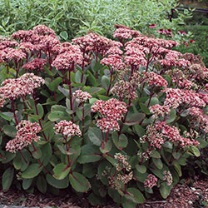 2422.Echinaceae purpureaPurpura ehinācija-90-100VII-VIII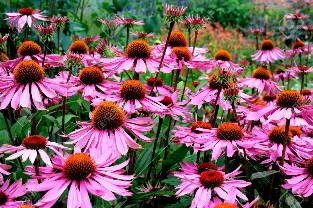 1003.Monarda didymaDvīņziedu monarda-12040-50VII-IX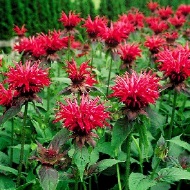 1004.Origanum vulgareParastā raudene-30-3525VII-IX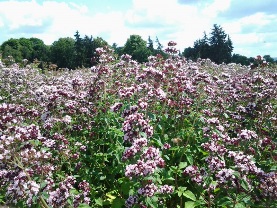 1425.Filipendula rubra Sarkanās vīgriezes šķirne‘Venusta’150-200/10040-50 cmVII-VIII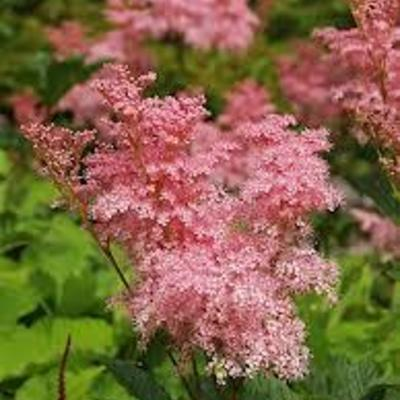 1336.Filipendula vulgarisLielziedu vīgrieze‘Plena’3030VII-VIII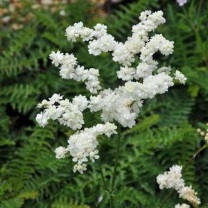 1337.Eupatorium cannabinumParastā krastkaņepe-100/12080VII-IX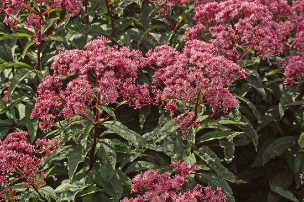 928.Calamagrostis x acutifloraAsziedu ciesa‘Karl Forester’200/12060VII-X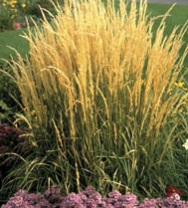 259.Miscanthus purpurascensSarkstošā miskante-180/70IX-X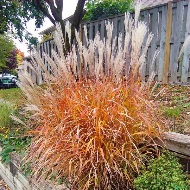 1710.Calamagrostis brachytrichaĪsmatiņu ciesa-110/14050 cmIX-XII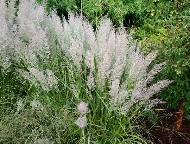 4211.Festuca cinereaZilganā auzene-25-50/50-7030 cmVI-VII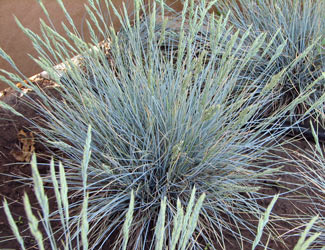 142Nr. p.k.Latīniskais nosaukumsLatviskais nosaukumsŠķirneAugstums (cm)PlatumsZiedēšanas laiksAttēlsSkaitsCarex grayiGreja grīslis40/60VI-VIII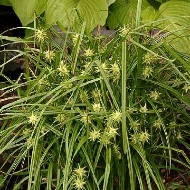 70Juncus effususDiegveida donis40-60VII-VIII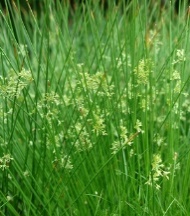 70Caltha palustrisPurva purene20V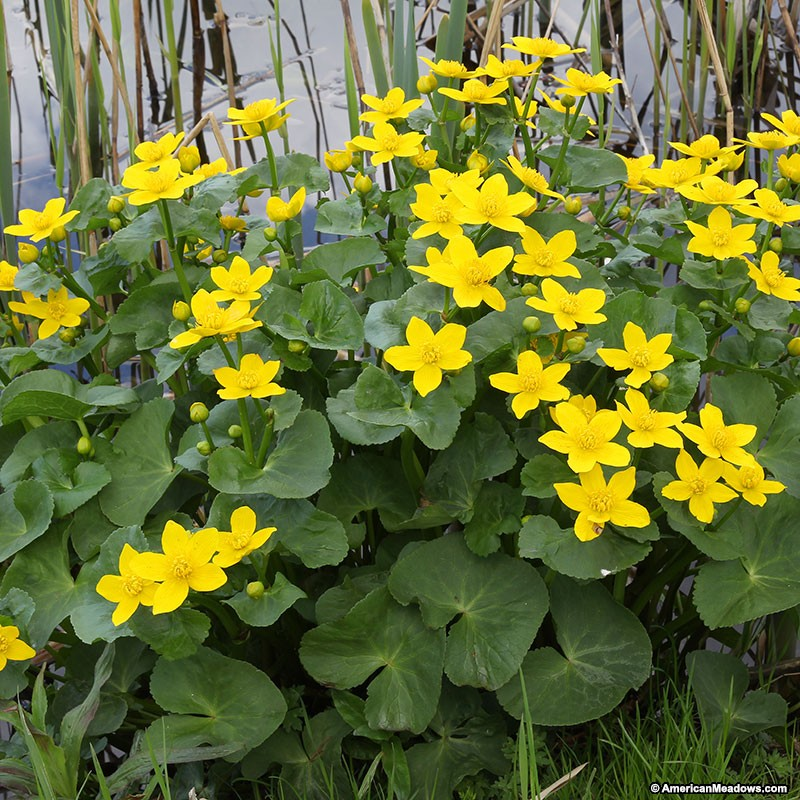 420Iris sbirica Sibīirijas īrisa šķirne‘Cambridge’ vai analoga60-100VI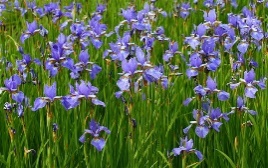 170HemerocallisDienziede‘Stella de Oro’40VII-IX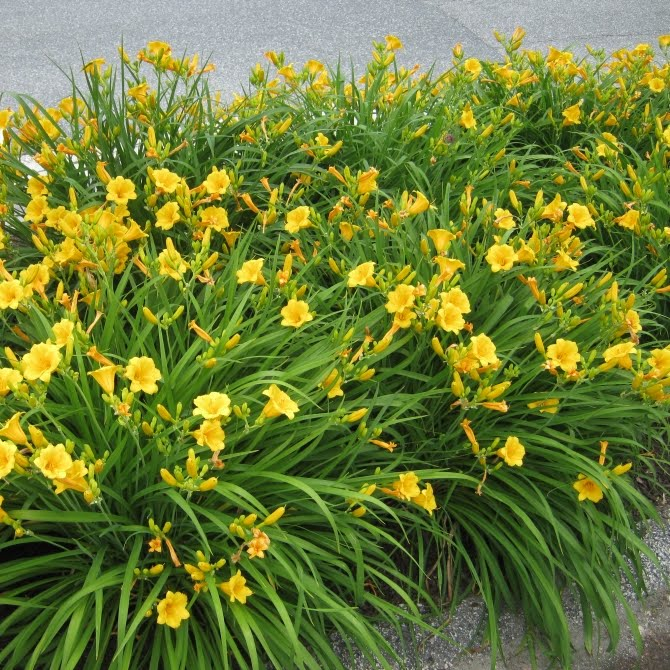  50Calamagrostis brachytrichaĪsmatiņu ciesa100/60IX-XII70Kam:Sabiedrībai ar ierobežotu atbildību „Labiekārtošana–D”, 1. Pasažieru iela 6, Daugavpils, LV-5401, LatvijaPretendents vai piegādātāju apvienība:Adrese:Kontaktpersona, tās tālrunis, fakss un e-pasts:Datums:Pretendents vai piegādātāju apvienība Bankas rekvizīti:Nr.p.k.Preces nosaukums un raksturojums (saskaņā ar tehnisko specifikāciju, pielikums Nr.2)Attēls (vizualizācija)Vienas vienības cena (EUR, bez PVN)DaudzumsIzmaksas kopā (EUR, bez PVN)1.2.3…Kopā:Kopā:Kopā:Kopā:Kopā:PVN __%PVN __%PVN __%PVN __%PVN __%Kopā ar ___% PVNKopā ar ___% PVNKopā ar ___% PVNKopā ar ___% PVNKopā ar ___% PVNParakstsDatums 